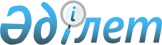 2022-2024 жылдарға арналған Басықара ауылдық округінің бюджеті туралыҚызылорда облысы Қазалы аудандық мәслихатының 2021 жылғы 29 желтоқсандағы № 188 шешімі.
      "Қазақстан Республикасының Бюджет кодексі" Қазақстан Республикасының 2008 жылғы 4 желтоқсандағы Кодексінің 75-бабының 2-тармағына, "Қазақстан Республикасындағы жергілікті мемлекеттік басқару және өзін-өзі басқару туралы" Қазақстан Республикасының 2001 жылғы 23 қаңтардағы Заңының 6-бабының 2-7-тармағына сәйкес, Қызылорда облысы Қазалы аудандық мәслихаты ШЕШТІ:
      1. 2022-2024 жылдарға арналған Басықара ауылдық округінің бюджеті 1, 2, 3 –қосымшаларға сәйкес, оның ішінде 2022 жылға мынадай көлемдерде бекітілсін:
      1) кірістер – 76130 мың теңге, оның ішінде:
      салықтық түсімдер – 1604 мың теңге;
      салықтық емес түсімдер – 125 мың теңге;
      негізгі капиталды сатудан түсетін түсімдер – 287мың теңге;
      трансферттер түсімі – 74114мың теңге;
      2) шығындар – 76291мың теңге, оның ішінде;
      3) таза бюджеттік кредиттеу – 0;
      бюджеттік кредиттер – 0;
      бюджеттік кредиттерді өтеу – 0;
      4) қаржы активтерімен операциялар бойынша сальдо – 0;
      қаржы активтерін сатып алу – 0;
      мемлекеттің қаржы активтерін сатудан түсетін түсімдер – 0;
      5) бюджет тапшылығы (профициті) – -161 мың теңге;
      6) бюджет тапшылығын қаржыландыру (профицитті пайдалану) – 161 мың теңге;
      қарыздар түсімі – 0;
      қарыздарды өтеу – 0;
      бюджет қаражатының пайдаланылатын қалдықтары – 161 мың теңге.
      Ескерту. 1-тармақ жаңа редакцияда - Қызылорда облысы Қазалы аудандық мәслихатының 22.11.2022 № 308 шешімімен (01.01.2022 бастап қолданысқа енгізіледі).


      2. 2022 жылға арналған аудандық бюджетте Басықара ауылдық округі бюджетіне республикалық бюджет қаражаты есебінен нысаналы трансферттер 4-қосымшаға сәйкес бекітілсін.
      3. 2022 жылға арналған аудандық бюджетте Басықара ауылдық округі бюджетіне облыстық бюджет қаражаты есебінен нысаналы трансферттер 5-қосымшаға сәйкес бекітілсін.
      4. 2022 жылға арналған аудандық бюджетте Басықара ауылдық округі бюджетіне аудандық бюджет қаражаты есебінен нысаналы трансферттер 6-қосымшаға сәйкес бекітілсін.
      5. Осы шешім 2022 жылғы 1 қаңтардан бастап қолданысқа енгізіледі. 2022 жылға арналған Басықара ауылдық округінің бюджеті
      Ескерту. 1-қосымша жаңа редакцияда - Қызылорда облысы Қазалы аудандық мәслихатының 22.11.2022 № 308 шешімімен (01.01.2022 бастап қолданысқа енгізіледі). 2023 жылға арналған Басықара ауылдық округінің бюджеті 2024 жылға арналған Басықара ауылдық округінің бюджеті 2022 жылға арналған аудандық бюджетте Басықара ауылдық округі бюджетіне республикалық бюджет қаражаты есебінен және Қазақстан Республикасы Ұлттық қорынан бөлінетін кепілдендірілген трансферттер есебінен берілетін нысаналы трансферттер
      Ескерту. 4-қосымша жаңа редакцияда - Қызылорда облысы Қазалы аудандық мәслихатының 22.11.2022 № 308 шешімімен (01.01.2022 бастап қолданысқа енгізіледі). 2022 жылға арналған аудандық бюджетте Басықара ауылдық округі бюджетіне облыстық бюджет қаражаты есебінен берілетін нысаналы трансферттер 2022 жылға арналған аудандық бюджетте Басықара ауылдық округі бюджетіне аудандық бюджет қаражаты есебінен берілетін нысаналы трансферттер
      Ескерту. 6-қосымша жаңа редакцияда - Қызылорда облысы Қазалы аудандық мәслихатының 12.09.2022 № 278 шешімімен (01.01.2022 бастап қолданысқа енгізіледі).
					© 2012. Қазақстан Республикасы Әділет министрлігінің «Қазақстан Республикасының Заңнама және құқықтық ақпарат институты» ШЖҚ РМК
				
      Қазалы аудандық мәслихат хатшысының міндетін уақытша атқарушы 

Ж.Коланова
Қазалы аудандық мәслихатының
2021 жылғы "29" желтоқсандағы
№188 шешіміне
1-қосымша
Санаты
Санаты
Санаты
Санаты
Сомасы, мың теңге
Сыныбы
Сыныбы
Сыныбы
Сомасы, мың теңге
Кіші сыныбы
Кіші сыныбы
Сомасы, мың теңге
Атауы
Сомасы, мың теңге
1. Кірістер
76130
1
Салықтық түсімдер
1604
04
Меншiкке салынатын салықтар
1601
1
Мүлiкке салынатын салықтар
59
3
Жер салығы
17
4
Көлiк құралдарына салынатын салық
1525
05
Тауарларға, жұмыстарға және қызметтер көрсетуге салынатын ішкі салықтар
3
3
Табиғи және басқа ресурстарды пайдаланғаны үшін түсетін түсімдер
3
2
Салықтық емес түсiмдер
125
01
Мемлекеттік меншіктен түсетін кірістер
85
5
Мемлекет меншігіндегі мүлікті жалға беруден түсетін кірістер
85
06
Басқа да салықтық емес түсiмдер
40
1
Басқа да салықтық емес түсiмдер
40
3
Негізгі капиталды сатудан түсетін түсімдер
287
03
Жерді және материалдық емес активтерді сату
287
1
Жерді сату
287
4
Трансферттердің түсімдері
74114
02
Мемлекеттiк басқарудың жоғары тұрған органдарынан түсетiн трансферттер
74114
3
Аудандардың (облыстық маңызы бар қаланың) бюджетінен трансферттер
74114
Функционалдық топ
Функционалдық топ
Функционалдық топ
Функционалдық топ
Бюджеттік бағдарламалардың әкiмшiсi
Бюджеттік бағдарламалардың әкiмшiсi
Бюджеттік бағдарламалардың әкiмшiсi
Бағдарлама
Бағдарлама
Атауы
2. Шығындар
76291
01
Жалпы сипаттағы мемлекеттiк көрсетілетін қызметтер
48869
124
Аудандық маңызы бар қала, ауыл, кент, ауылдық округ әкімінің аппараты
48869
001
Аудандық маңызы бар қала, ауыл, кент, ауылдық округ әкімінің қызметін қамтамасыз ету жөніндегі қызметтер
48714
022
Мемлекеттік органның күрделі шығыстары
155
07
Тұрғын үй-коммуналдық шаруашылық
8147
124
Аудандық маңызы бар қала, ауыл, кент, ауылдық округ әкімінің аппараты
8147
008
Елді мекендердегі көшелерді жарықтандыру
4340
009
Елді мекендердің санитариясын қамтамасыз ету
489
011
Елді мекендерді абаттандыру мен көгалдандыру
3318
08
Мәдениет, спорт, туризм және ақпараттық кеңістiк
19275
124
Аудандық маңызы бар қала, ауыл, кент, ауылдық округ әкімінің аппараты
19275
006
Жергілікті деңгейде мәдени-демалыс жұмысын қолдау
19275
3. Таза бюджеттік кредиттеу
0
Бюджеттік кредиттер
0
Бюджеттік кредиттерді өтеу
0
4. Қаржы активтерімен операциялар бойынша сальдо
0
Қаржы активтерін сатып алу
0
Мемлекеттің қаржы активтерін сатудан түсетін түсімдер
0
5. Бюджет тапшылығы (профициті)
-161
6.Бюджет тапшылығын қаржыландыру (профицитін пайдалану)
161
8
Бюджет қаражатының пайдаланылатын қалдықтары
161
01
Бюджет қаражаты қалдықтары
161
1
Бюджет қаражатының бос қалдықтары
161Қазалы аудандық мәслихатының
2021 жылғы "29" желтоқсандағы
№ 188 шешіміне 2-қосымша
Санаты
Санаты
Санаты
Санаты
Сомасы, мың теңге
Сыныбы
Сыныбы
Сыныбы
Сомасы, мың теңге
Кіші сыныбы
Кіші сыныбы
Сомасы, мың теңге
Атауы
Сомасы, мың теңге
1. Кірістер
55150
1
Салықтық түсімдер
1902
04
Меншiкке салынатын салықтар
1902
1
Мүлiкке салынатын салықтар
16
3
Жер салығы
48
4
Көлiк құралдарына салынатын салық
1838
4
Трансферттердің түсімдері
53248
02
Мемлекеттiк басқарудың жоғары тұрған органдарынан түсетiн трансферттер
53248
3
Аудандардың (облыстық маңызы бар қаланың) бюджетінен трансферттер
53248
Функционалдық топ
Функционалдық топ
Функционалдық топ
Функционалдық топ
Бюджеттік бағдарламалардың әкiмшiсi
Бюджеттік бағдарламалардың әкiмшiсi
Бюджеттік бағдарламалардың әкiмшiсi
Бағдарлама
Бағдарлама
Атауы
2. Шығындар
55150
1
Жалпы сипаттағы мемлекеттiк көрсетілетін қызметтер
33723
124
Аудандық маңызы бар қала, ауыл, кент, ауылдық округ әкімінің аппараты
33723
001
Аудандық маңызы бар қала, ауыл, кент, ауылдық округ әкімінің қызметін қамтамасыз ету жөніндегі қызметтер
33723
7
Тұрғын үй-коммуналдық шаруашылық
6650
124
Аудандық маңызы бар қала, ауыл, кент, ауылдық округ әкімінің аппараты
6650
008
Елді мекендердегі көшелерді жарықтандыру
3887
009
Елді мекендердің санитариясын қамтамасыз ету
546
011
Елді мекендерді абаттандыру мен көгалдандыру
2217
8
Мәдениет, спорт, туризм және ақпараттық кеңістiк
14777
124
Аудандық маңызы бар қала, ауыл, кент, ауылдық округ әкімінің аппараты
14777
006
Жергілікті деңгейде мәдени-демалыс жұмысын қолдау
14777
3. Таза бюджеттік кредиттеу
0
Бюджеттік кредиттер
0
Бюджеттік кредиттерді өтеу
0
4. Қаржы активтерімен операциялар бойынша сальдо
0
Қаржы активтерін сатып алу
0
Мемлекеттің қаржы активтерін сатудан түсетін түсімдер
0
5. Бюджет тапшылығы (профициті)
0
6.Бюджет тапшылығын қаржыландыру (профицитін пайдалану)
0Қазалы аудандық мәслихатының
2021 жылғы "29" желтоқсандағы
№ 188 шешіміне 3-қосымша
Санаты
Санаты
Санаты
Санаты
Сомасы, мың теңге
Сыныбы
Сыныбы
Сыныбы
Сомасы, мың теңге
Кіші сыныбы
Кіші сыныбы
Сомасы, мың теңге
Атауы
Сомасы, мың теңге
1. Кірістер
55150
1
Салықтық түсімдер
1902
04
Меншiкке салынатын салықтар
1902
1
Мүлiкке салынатын салықтар
16
3
Жер салығы
48
4
Көлiк құралдарына салынатын салық
1838
4
Трансферттердің түсімдері
53248
02
Мемлекеттiк басқарудың жоғары тұрған органдарынан түсетiн трансферттер
53248
3
Аудандардың (облыстық маңызы бар қаланың) бюджетінен трансферттер
53248
Функционалдық топ
Функционалдық топ
Функционалдық топ
Функционалдық топ
Бюджеттік бағдарламалардың әкiмшiсi
Бюджеттік бағдарламалардың әкiмшiсi
Бюджеттік бағдарламалардың әкiмшiсi
Бағдарлама
Бағдарлама
Атауы
2. Шығындар
55150
1
Жалпы сипаттағы мемлекеттiк көрсетілетін қызметтер
33723
124
Аудандық маңызы бар қала, ауыл, кент, ауылдық округ әкімінің аппараты
33723
001
Аудандық маңызы бар қала, ауыл, кент, ауылдық округ әкімінің қызметін қамтамасыз ету жөніндегі қызметтер
33723
7
Тұрғын үй-коммуналдық шаруашылық
6650
124
Аудандық маңызы бар қала, ауыл, кент, ауылдық округ әкімінің аппараты
6650
008
Елді мекендердегі көшелерді жарықтандыру
3887
009
Елді мекендердің санитариясын қамтамасыз ету
546
011
Елді мекендерді абаттандыру мен көгалдандыру
2217
8
Мәдениет, спорт, туризм және ақпараттық кеңістiк
14777
124
Аудандық маңызы бар қала, ауыл, кент, ауылдық округ әкімінің аппараты
14777
006
Жергілікті деңгейде мәдени-демалыс жұмысын қолдау
14777
3. Таза бюджеттік кредиттеу
0
Бюджеттік кредиттер
0
Бюджеттік кредиттерді өтеу
0
4. Қаржы активтерімен операциялар бойынша сальдо
0
Қаржы активтерін сатып алу
0
Мемлекеттің қаржы активтерін сатудан түсетін түсімдер
0
5. Бюджет тапшылығы (профициті)
0
6.Бюджет тапшылығын қаржыландыру (профицитін пайдалану)
0Қазалы аудандық мәслихатының
2021 жылғы "29" желтоқсандағы
№ 188 шешіміне 4-қосымша
№
Атауы
Республикалық бюджетттен берілетін трансферттер есебінен, мың теңге
Қазақстан Республикасы Ұлттық қорынан бөлінетін кепілдендірілген трансферттер есебінен, мың теңге
Ағымдағы нысаналы трансферттер
4 171
3 568
1
Азаматтық қызметшілердің жекелеген санаттарының, мемлекеттік бюджет қаражаты есебінен ұсталатын ұйымдар қызметкерлерінің, қазыналық кәсіпорындар қызметкерлерінің жалақысын көтеруге
2 666
3 568
2
Мемлекеттік мәдениет ұйымдарының және архив мекемелерінің басқарушы және негізгі персоналына мәдениет ұйымдарындағы және архив мекемелеріндегі ерекше еңбек жағдайлары үшін лауазымдық айлықақысына қосымша ақылар белгілеуге
1 505Қазалы аудандық мәслихатының
2021 жылғы "29" желтоқсандағы
№ 188 шешіміне 5-қосымша
№
Атауы
Сомасы, мың теңге
Ағымдағы нысаналы трансферттер
5 659
1
Жалақы төлеудің жаңа жүйесі бойынша мемлекеттік қызметшілердің еңбек ақысын ұлғайтуға
5 659Қазалы аудандық мәслихатының
2021 жылғы "29" желтоқсандағы
№ 188 шешіміне 6-қосымша
№
Атауы
Сомасы, мың теңге
Ағымдағы нысаналы трансферттер
7 582
1
Жалақы төлеудің жаңа жүйесі бойынша мемлекеттік қызметшілердің еңбек ақысын ұлғайтуға
4 850
22
"Жергілікті баспа БАҚ арқылы мемлекеттік және орыс тілдерінде әкім қаулыларын, шешімдерін және өзге де нормативтік құқықтық актілерді ресми жариялау, хабарландыру және ақпараттық материалдарды орналастыру" мемлекеттік саясатты жүргізу қызметіне
200
3
Басықара ауылына аяқ су айдауға жаңадан алынған ДНС-150 моторына қажетті 5,4 т. сұйық отын сатып алуға
1 107
4
Жанар-жағар май өнімдеріне бағаның өсуіне байланысты әкімшілік ғимаратын жылытуға қосымша қажетті сұйық отын алуға
1 025
5
Басықара ауылындағы түнгі жарық шамдарын күтіп ұстауға және ағымдағы жөндеу жұмыстарына
400